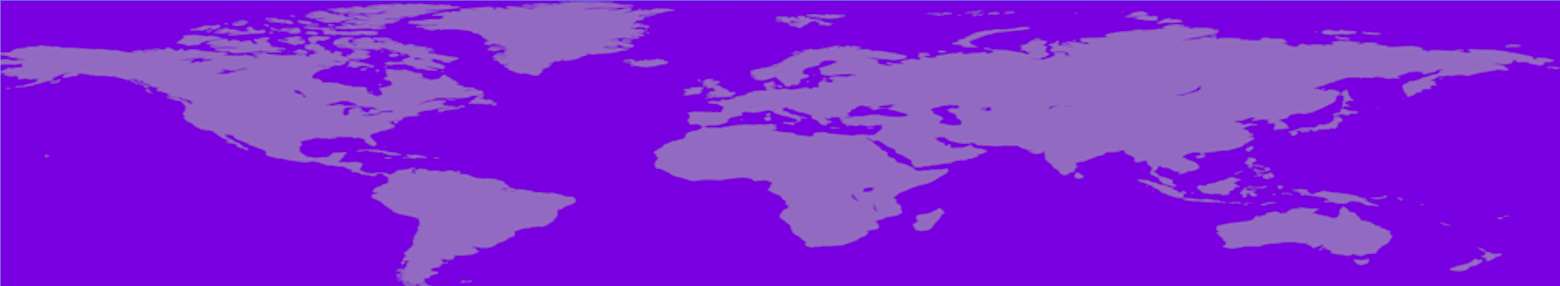   Polymer Engineering Internationalan international network of leading polymer engineering researchersResearch Exchange ProposalTitle of proposed research:Outline of proposed research:  Please provide 2 Powerpoint slides (max) to describe the proposed workProposer name:Your institution:Your email:Proposed collaborators(name/s, institution/s):Where the activity will take place:Name of the Research Exchange person & their affiliation:Estimated start and end dates of the proposed exchange:Estimated costs incurred:  Travel  Visa  Accomodation & SubsistenceHow the costs will be met/ shared by partners:Outcomes you aim for:(e.g. publication, data for new bid, building collaboration, etc) in one year